Appendix 1Search strategy for the academic databasesMEDLINE Host: PubMedEmbaseCENTRAL (trials)Host: Cochrane libraryPsycINFOHost: EbscohostPTSDpubs DatabaseHost:ProquestAppendix 2Preferred Reporting Items for Systematic Review and Meta-analyses (PRISMA) Individual Patient Data (IPD) Study Selection Process Appendix 3Summary of Study Characteristics for the unavailable studiesAppendix 4Summary of Study Characteristics for the available studiesAppendix 5 Summary of participant characteristicsAppendix 6 Summary of Risk of Bias AssessmentAppendix 7Forrest Plot of Study-level Meta-Analysis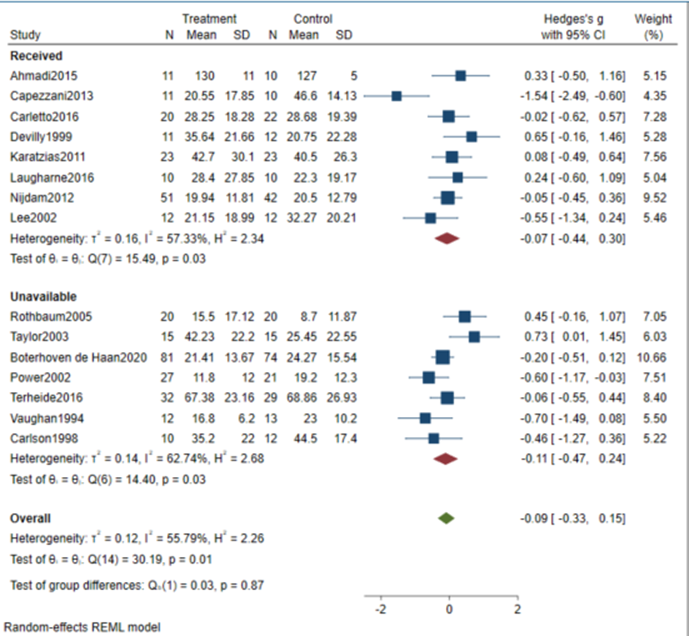 Appendix 8Funnel Plot Showing Publication Bias: Results of Traditional Meta-analysis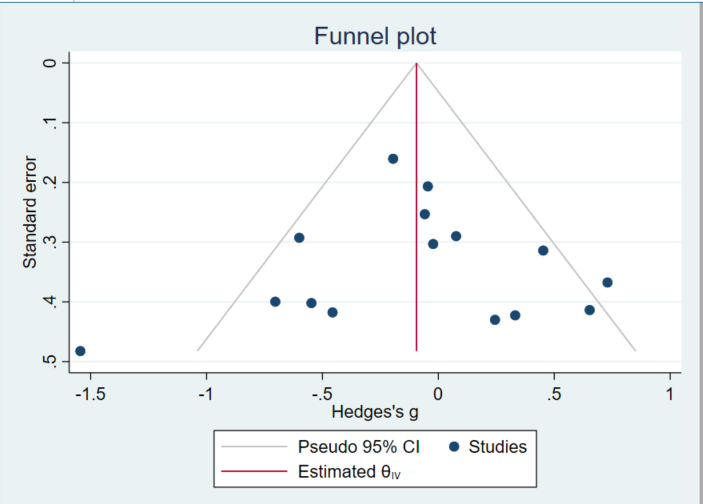 Appendix 9Mixed-Effects Model Outcomes on PTSD Symptom Severity at post-test for 1-Stage Individual Patient DataAppendix 10 Mixed-Effects Model Outcomes on Treatment Response at post-test for 1-Stage Individual Patient DataAppendix 11Mixed-Effects Model Outcomes on PTSD remission at post-test for 1-Stage Individual Patient DataAppendix 12Mixed-Effects Model Outcomes on Treatment Dropout at post-test for 1-Stage Individual Patient Data ((((((((((((((("Stress Disorders, Post-Traumatic"[Mesh]) OR (((PTSD OR “acute stress disorder*” OR “combat disorder*” OR “war neuros*”)))) OR ((((acute OR traumatic) AND stress*) AND (expos* OR psyc*)))) OR (((posttrauma* or post-trauma* or “post trauma*”) AND (stress* or disorder* or psych* or symptom?)))) OR ((“traumatised victim” OR “traumatized victim” OR “traumatised victim” OR “traumatised survivor” OR “traumatized survivor”))) OR ((trauma* AND (event or memor* or flashback* or nightmare)))) OR ((((trauma* or posttrauma* or post-trauma* or victim* or survivor?) AND (exposure AND (therap* or psychotherap* or training or counsel*)))))) OR crisis intervention[MeSH Terms]) OR (((“critical incident” AND (stress or debrief* or de-brief))))) OR ((debrief*[Title] OR de-brief*[Title]))) OR (("crisis intervention" or CISD))) OR ((((stress or group* or psychological or crisis) AND (debrief* or de-brief*))))) OR (((trauma* AND (event or memor* or flashback* or nightmare))))) OR ((EMDR or "eye movement desensitisation and reprocessing" or "eye movement desensitization and reprocessing")))) AND ((((((“randomized controlled trial”[Publication Type]) OR "controlled clinical trial"[Publication Type]) OR ((randomized[Title/Abstract] OR randomised[Title/Abstract]))) OR placebo[Title/Abstract]) OR ((Randomly or random))) OR trial[Title/Abstract])1('posttraumatic stress disorder'/exp OR 'psychotrauma'/exp OR 'acute stress disorder'/exp)2(PTSD OR “acute stress disorder*” OR “combat disorder*” OR “war neuros*”):ti,ab,kw3((acute OR traumatic) AND stress*) AND (expos* OR psyc*):ti,ab,kw4((posttrauma* or post-trauma* or “post trauma*”) AND (stress* or disorder* or psych* or symptom?))5“traumatised victim” OR “traumatized victim” OR “traumatised victim” OR “traumatised survivor” OR “traumatized survivor”6trauma* AND (event? or memor* or flashback* or nightmare?)7EMDR or “eye movement desensiti#ation and reprocessing”8(trauma*:ti,ab,kw OR posttrauma*:ti,ab,kw OR 'post trauma*':ti,ab,kw OR victim*:ti,ab,kw OR survivor?:ti,ab,kw) AND exposure:ti,ab,kw AND (therap*:ti,ab,kw OR psychotherap*:ti,ab,kw OR training:ti,ab,kw OR counsel*:ti,ab,kw)9(“critical incident” AND (stress or debrief* or de-brief)):ti,ab,kw10(debriefing or de-briefing):ti,ab,kw11(“crisis intervention?” OR CISD):ti,ab,kw12(stress:ti,ab,kw OR group?:ti,ab,kw OR psychological:ti,ab,kw OR crisis:ti,ab,kw) AND (debrief*:ti,ab,kw OR 'de brief*':ti,ab,kw)13trauma* AND (event? OR memor* OR flashback* OR nightmare?):ti,ab,kw14#1 OR #2 OR #3 OR #4 OR #5 OR #6 OR #7 OR #8 OR #9 OR #10 OR #11 OR #12 OR #1315'crossover procedure':de OR 'double-blind procedure':de OR 'randomized controlled trial':de OR  'single-blind procedure':de OR (random* OR  factorial* OR crossover* OR cross NEXT/1 over* OR placebo* OR doubl* NEAR/1 blind* OR singl* NEAR/1 blind* OR assign* OR allocat* OR volunteer*):de,ab,ti16#14 AND #151MeSH descriptor: [Stress Disorders, Post-Traumatic] this term only2MeSH descriptor: [Crisis Intervention] this term only3(PTSD or ((posttrauma* or post-trauma* or post trauma*) near/3 (stress* or disorder* or psych* or symptom*)) or acute stress disorder* or combat disorder* or war neuros*)4(((acute or traumatic) near/1 stress*) and (expos* or psyc*))5(traumatised near/1 (victim* or survivor*))6(traumatized near/1 (victim* or survivor*))7(trauma* near/2 (event* or memor* or flashback* or nightmare*))8((trauma* or posttrauma* or post-trauma* or victim* or survivor*) and (exposure near/3 (therap* or psychotherap* or training or counsel*)))9(critical incident near/1 (stress or debrief* or de-brief*))10(debriefing or de-briefing)11(“crisis intervention*” or CISD)12((stress or group* or psychological or crisis) near/3 (debrief* or de-brief*))13(trauma* near/2 (event* or memor* or flashback* or nightmare*))14(EMDR or “eye movement desensitization and reprocessing”)15(EMDR or “eye movement desensitisation and reprocessing”)16(#1 or #2 or #3 or #4 or #5 or #6 or #7 or #8 or #9 or #10 or #11 or #12 or #13 or #14 or #15) ( ( (DE "Posttraumatic Stress Disorder" OR DE "Complex PTSD" OR DE "DESNOS" OR DE "Acute Stress Disorder" OR DE "Combat Experience" OR DE "Debriefing (Psychological)" OR DE "Emotional Trauma" OR DE "Post-Traumatic Stress" OR DE "Stress Reactions" OR DE "Compassion Fatigue" OR DE "Traumatic Neurosis") OR (DE "Disasters" OR DE "Natural Disasters") ) OR TX ( (PTSD or ((posttrauma* or post-trauma* or post trauma*) adj3 (stress* or disorder* or psych* or symptom?)) or acute stress disorder* or combat disorder* or war neuros*) ) OR TX ( (((acute or traumatic) adj stress*) and (expos* or psyc*)) ) OR TX ( (traumati#ed adj (victim? or survivor?)) ) OR ( (trauma* adj2 (event? or memor* or flashback* or nightmare?)) ) OR ( (EMDR or (eye movement desensiti#ation and reprocessing)) ) OR ( ((trauma* or posttrauma* or post-trauma* or victim* or survivor?) and (exposure adj3 (therap* or psychotherap* or training or counsel*))) ) OR DE "crisis intervention" OR ( (critical incident adj (stress or debrief* or de-brief*)) ) OR ( (debriefing or de-briefing) or (crisis intervention? or CISD) ) OR ( ((stress or group? or psychological or crisis) adj3 (debrief* or de-brief*)) ) OR ( (trauma* adj2 (event? or memor* or flashback* or nightmare?)) ) ) AND ( "clinical trials" OR ( (randomi#ed or randomi#ation or randomi#ing) ) OR ( (RCT or at random or (random* adj3 (assign* or allocat* or control* or crossover or cross-over or design* or divide* or division or number))) ) OR ( (control* and (trial or study or group) and (placebo or waitlist* or wait* list* or ((treatment or care) adj2 usual))) ) OR ( ((single or double or triple or treble) adj2 (blind* or mask* or dummy)) ) OR TI trial OR placebo OR "treatment outcome" OR "treatment effectiveness evaluation" OR "mental health program evaluation" )1ti((posttrauma* near/4 (stress* or disorder* or psych* or symptom*))) OR ab((posttrauma* near/4 (stress* or disorder* or psych* or symptom*)))2ti((post-trauma* near/4 (stress* or disorder* or psych* or symptom*))) OR ab((post-trauma* near/4 (stress* or disorder* or psych* or symptom*)))3ti((post trauma* near/4 (stress* or disorder* or psych* or symptom*))) OR ab((post trauma* near/4 (stress* or disorder* or psych* or symptom*)))4ti((PTSD or acute stress disorder* or combat disorder* or war neuros*)) OR ab((PTSD or acute stress disorder* or combat disorder* or war neuros*))5ti((((acute or traumatic) near/2 stress*) and (expos* or psyc*))) OR ab((((acute or traumatic) near/2 stress*) and (expos* or psyc*)))6ti((traumatised near/2 (victim* or survivor*)) ) OR ab((traumatised near/2 (victim* or survivor*)) )7ti((trauma* near/3 (event* or memor* or flashback* or nightmare*)) ) OR ab((trauma* near/3 (event* or memor* or flashback* or nightmare*)) )8ti(((trauma* or posttrauma* or post-trauma* or victim* or survivor*) and (exposure near/4 (therap* or psychotherap* or training or counsel*))) ) OR ab(((trauma* or posttrauma* or post-trauma* or victim* or survivor*) and (exposure near/4 (therap* or psychotherap* or training or counsel*))) )9ti((critical incident near/2 (stress or debrief* or de-brief*))) OR ab((critical incident near/2 (stress or debrief* or de-brief*)))10ti((debriefing or de-briefing)) OR ab((debriefing or de-briefing))11ti((crisis intervention* or CISD)) OR ab((crisis intervention* or CISD))12ti(((stress or group* or psychological or crisis) near/4 (debrief* or de-brief*)) ) OR ab(((stress or group* or psychological or crisis) near/4 (debrief* or de-brief*)) )13ti((trauma* near/3 (event* or memor* or flashback* or nightmare*)) ) OR ab((trauma* near/3 (event* or memor* or flashback* or nightmare*)) )14ti((EMDR or (eye movement desensitisation and reprocessing))) OR ab((EMDR or (eye movement desensitisation and reprocessing)))15ti((EMDR or (eye movement desensitiZation and reprocessing))) OR ab((EMDR or (eye movement desensitiZation and reprocessing)))16(s1 or s2 or s3 or s4 or s5 or s6 or s7 or s8 or s9 or s10 or s11 or s12 or s13 or s14 or s15)17MAINSUBJECT.EXACT("Randomized Clinical Trial")18ab((randomized or randomised or placebo or randomly))19ti(trial)20(S17 or S18 or S19)21S16 and s20studyconditionsCGspecificCG TFpopulationcountryN sesssess lengthpost(wk)BoterhovenDe Haan20201. EMDR2. CBT-TFCBT-TFTFgeneral populationAustraliaGermany Netherlands12906Carlson20161. EMDR2. RTRTNTFmilitaryUSA1260-756Power20021. EMDR2. RTCBT-TFTFgeneral populationUK109010Rothbaum20051. EMDR2. CBT-TFCBT-TF (PE)TFgeneral populationUSA9905Taylor20031. EMDR2. EFTCBT-TF (PE)TFgeneral populationUSA8904Ter Heide20161. EMDR2. CBT-TF stabilisationNTFrefugeesNetherlands99011Vaughan19941. EMDR2. CBT-TF CBT-TF TFgeneral populationAustralia4902-3studyconditionsCGspecificCG TFpopulationcountryN sessSess lengthpost(wk)Ahmadi20151. EMDR2. REMDREMDTFmilitaryIranNA90NACapezzani20131. EMDR2. CBT-TFCBT-TFTFmedical patientItaly88Carletto20161. EMDR2. RTRTNTFmedical patientItaly106015Devilly19991. EMDR2. CBT-TFCBT-TFTFgeneral populationAustralia89Karatzias20111. EMDR2. EFTEFTTFgeneral populationScotland8609Laugharne20161. EMDR2. CBT-TF CBT-TF (PE)TFgeneral populationAustralia126Nijdam20121. EMDR2. CBT-TF CBT-TF (BEP)TFgeneral populationNetherlands156016Lee20021. EMDR2. CBT-TFCBT-TFTFgeneral populationAustralia7907N (%)Age mean(sd)38.61 (11.90)Gendermale141 (40.87)female204 (59.13)Relationship statussingle101 (41.22)married / cohabitating 125 (51.02)divorced / widowed / separated19 (7.76)Highest level of educationPrimary school12 (5.85)Middle school44 (21.46)High school40 (19.51)Tertiary 109 (53.17)Tertiary education no96 (46.83)yes109 (53.17)Comorbid diagnosis at baselineno133 (53.63)yes115 (46.37)Trauma typeaccident/disaster32 (10.60)assault: non sexual26 (8.61)assault: sexual 32 (10.60)military 25 (8.28)death someone close30 (9.93)injury someone close 7 (2.32)witness violence other30 (9.93)stalking/harassment 25 (8.28)medical-related85 (28.15)loved one held hostage/kidnapped5 (1.66)mental abuse5 (1.66)Psychotropic medication no133 (58.33)yes95 (41.67)Chronic PTSD at baselineno11 (4.04)yes261 (95.96)Dropout no189 (66.78)yes94 (33.22)Study Randomisationprocess(D1)Deviations from intended intervention (D2)Measurement of the outcome (D4)Ahmadi2015Some concernslowSome concernsCapezzani2013LowSome concernsLowCarletto2016LowLowLowDevilly1999Some concernsLowSome concernsKaratzias2011LowLowLowLaugharne2016LowLowLowNijdam2012LowLowLowLee2002LowLowSome concernsComplete Cases AnalysisaComplete Cases AnalysisaComplete Cases AnalysisaFull SampleFull SampleFull SampleVariableNo. of Observations(No. of Studies)Mean (SE) βb2-TailedP ValueNo. of Observations(No. of Studies)Mean (SE) βb2-TailedP ValueMain effects of PTSD severitybaseline severity270 (8)0.43 (0.06).000339 (8)0.43 (0.07).000treatment group- 0.24 (0.19).210-0.20 (0.16).217Genderbaseline severity270 (8)0.43 (0.07).000339 (8)0.43 (0.07).000treatment group- 0.15 (0.22) .495-0.13 (0.20).502gender  × treatment group- 0. 19 (0.23).421-0.16 (0.23).503Agebaseline severity249 (7)0.41 (0.07).000318 (7)0.42 (0.07).000treatment group- 0.40 (0.43).357-0.26  (0.41)-.537age × treatment group0.00 (0.01).6250.00 (0.01).827Relationship status  baseline severity178 (4)0.38 (0.08) .000244 (4)0.41 (0.08).000treatment group-0.57 (0.22).011-0.42 (0.22).064relationship status x treatment groupmarried / cohabitating vs single0.48 (0.29).0980.33 (0.27)0.228divorced / widowed / separated / single vs single0.57 (0.73).4400.41 (0.67).545Partner vs no partnerbaseline severity178 (4)0.39 (0.08).000244 (4)0.41 (0.08).000treatment group-0.11 (0.21).593-0.09 (0.18).644partnership status x treatment group-0.48 (0.28).081-0.33 (0.27).221Marital statusbaseline severity95 (3)0.42 (0.13).001146 (3) 0.43 (0.12).001treatment group- 0.77 (0.30).011-0.47 (0.26).071marital status x treatment group0.72 (0.47).1230.44 (0.44) .315Tertiary education baseline severity140 (3)0.37 (0.10).000204 (3)0.41 (0.09).000treatment group-0.52 (0.31).091-0.33 (0.25).193tertiary education x treatment group0.27 (0.34).4250.13 (0.32).689Employment statusbaseline severity91 (3)0.39 (0.10).000104 (3)0.41 (0.13).002treatment group-0.64 (0.26).015-0.53 (0.26).039employment status x treatment groupunemployed vs employed 0.80 (0.34).019*0.69 (0.39) .077student vs employed -0.11 (0.77).885-0.14 (0.83).862retired vs employed -0.74 (0.66)0.266-0.73 (0.72)0.311Medication usebaseline severity161 (4) 0.39 (0.09).000 227 (4)0.41 (0.09).000treatment group-0.63 (0.21).003-0.51 (0.20).011medication use x treatment group0.52 (0.30).0840.46 (0.29).109Above-threshold depression symptomsbaseline severity229 (6)0.42 (0.07).000298 (6)0.42 (0.08).000treatment group-0.08 (0.32).790-0.10 (0.27).703depression symptoms x treatment group-0.24 (0.26).363-0.14 (0.25).579Above threshold anxiety baseline severity205 (5)0.41 (0.08).000272 (5)0.40 (0.08).000treatment group0.09 (0.42).829-0.03 (0.37).943anxiety symptoms x treatment group-0.38 (0.33).244-0.25 (0.32).433Comorbid psychiatric disorder baseline severity181 (4)0.39 (0.08).000247 (4) 0.41 (0.08).000treatment group-0.37 (0.22).101-0.29 (0.19) .132Comorbid disorder x treatment group-0.02 (0.36).9560.01 (0.30).982Treatment response Treatment response Treatment response VariableNo. of Obs(No. of trials))Mean (SE) βb2-TailedP ValueMain effects for treatment group270 (8) 0.86 (0.45).057Gendertreatment group270 (8)0.17  (0.12)0.163gender × treatment group 0.01 (0.12)0.962Agetreatment group249 (7) 0.00 (0.22).997age × treatment group0.00 (0.00).431Relationship status treatment group178 (4)0.23 (0.12).049relationship status x treatment groupmarried / cohabitating vs single -0.17 (0.15).253divorced / widowed / separated vs single -0.02 (0.38).954Partner vs no partner treatment group178 (4)0.06 (0.10).505partner status x treatment group0.19 (0.14).180Marital statustreatment group95 (3)0.31 (0.13).022marital status x treatment group-0.26 (0.21).223Tertiary education treatment group140 (3)0.20 (0.14).159tertiary education x treatment group-0.05 (0.16).733Employment statustreatment group91 (3)0.47 (0.13).000employment status x treatment groupunemployed vs employed -0.63 (0.22).005*student vs employed 0.03 (0.52).950retired vs employed -0.21 (0.44)0.627Medication usetreatment group161 (4)0.33 (0.14).014medication use x treatment group-0.14 (0.15).345Above-threshold depression symptomstreatment group229 (6)0.12 (0.17).475depression symptoms x treatment group0.04 (0.14).747Above-threshold anxiety symptomstreatment group205 (5)0.05 (0.23).843anxiety symptoms x treatment group0.12 (0.17).467Comorbid psychiatric disorder treatment group181 (4)0.22 (0.09).020comorbid disorder x treatment group-0.11 (0.14).452PTSD remission at post-testPTSD remission at post-testPTSD remission at post-testVariableNo. of Obs(No. of trials)Mean (SE) βb2-TailedP ValueMain effects for the treatment group199 (5)1.05 (0.59).075Gendertreatment group199 (5)0.14 (0.17).421gender × treatment group0.11 (0.11).316Agetreatment group180 (4)0.06 (0.25).808age × treatment group0.00 (0.00).307Above-threshold depression symptomstreatment group180 (4)0.09 (0.18).607depression symptoms x treatment group0.21 (0.11).058Above-threshold anxiety symptomstreatment group156 (3)0.40 (0.26).126anxiety symptoms x treatment group-0.11 (0.13).400Comorbid psychiatric disorder treatment group154 (3)-0.00 (0.10).991comorbid disorder x treatment group0.06 (0.14).673Treatment Dropout  Treatment Dropout  Treatment Dropout  VariableNo. of Obs(No. of trials))Mean (SE) βb2-TailedP ValueMain effects for the treatment group283 (6)-0.25 (0.28).369Gendertreatment group282 (6)-0.14 (0.07) .042gender × treatment group0.23 (0.11).028Agetreatment group257 (5)-0.15 (0.18).407age × treatment group0.00 (0.00).586Medication usetreatment group207 (3)0.10 (0.08).248medication use x treatment group0.08 (0.13).552Above-threshold depression symptomstreatment group257 (5)-0.15 (0.09).099depression symptoms x treatment group0.12 (0.12).292Above-threshold anxiety symptomstreatment group230 (4)-0.31 (0.14).027anxiety symptoms x treatment group0.26 (0.15).087Comorbid psychiatric disorder treatment group206 (3)-0.03 (0.10).774comorbid psychiatric disorder x treatment group-0.9 (0.13).497